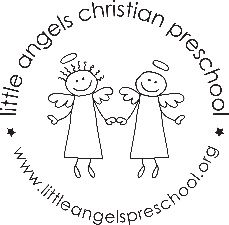 Welcome to February!This month we will be busy as usual.  The first two weeks our themes will be Bears and Valentine’s Day. For the rest of the month we will be exploring our senses and some of our body parts. We will focus on teeth/taste, ears/hearing and eyes/sight. The centers in the classroom will be changing accordingly. We have new stories, songs and flannel boards to share. We have new process art projects and new experiences in the sensory table. We will continue to have music and movement with Mrs. Oehler as well as chapel visits from Miss Julie.We hope to see everyone at the Valentine’s Day class party. The room parents are busy planning this fun event. Please remember to bring a card for each child in the class signed with your child’s name but not addressed to anyone. Thank you in advance…it makes the process of passing them out run smoother.If the weather warms up we will be sure to get some fresh air. Please label your child’s gear and don’t forget the boots!We hope your child is having as much fun as we are this year!Martha Carroll and Maggie Killick